                   AGENDA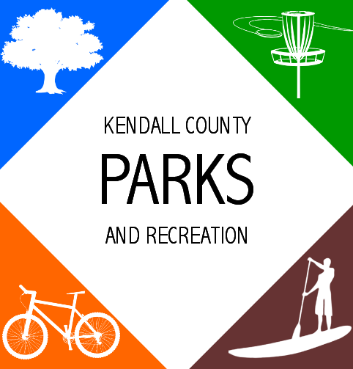                  Parks Advisory Board Meeting                 11:00 AM- July 22, 2021                 Ring Mountain Event Center                 716 FM 289 Comfort, TX 78013Call to OrderPublic CommentsApproval of MinutesAdoption of Minutes      Parks Advisory Board- June 24, 2021- MinutesAnnouncements/RemindersDaniel Vetter is inviting you to a scheduled Zoom meeting.Topic: Zoom MeetingTime: Jul 22, 2021 11:00 AM Central Time (US and Canada)Join Zoom Meetinghttps://us06web.zoom.us/j/85324692962Meeting ID: 853 2469 2962One tap mobile+13462487799,,85324692962# US (Houston)+12532158782,,85324692962# US (Tacoma)Dial by your location        +1 346 248 7799 US (Houston)        +1 253 215 8782 US (Tacoma)        +1 720 707 2699 US (Denver)        +1 312 626 6799 US (Chicago)        +1 646 558 8656 US (New York)        +1 301 715 8592 US (Washington DC)Meeting ID: 853 2469 2962Find your local number: https://us06web.zoom.us/u/kgnWv43RgSpecial Called Meeting- Workshop for Commissioners Court to meet newly formed Parks Advisory Board members and discuss the board’s goals.Consideration and ActionSchedule next advisory board meetingStaff ReportsTraffic CountsComfort Park Maintenance AgreementOther BusinessPresentation by Gary Louie from the Comfort Area FoundationFuture Agenda ItemsParks Advisory Board group discussion topicsAdjournment